Fingerling Potato Mummies with Green Goo Dipping Sauce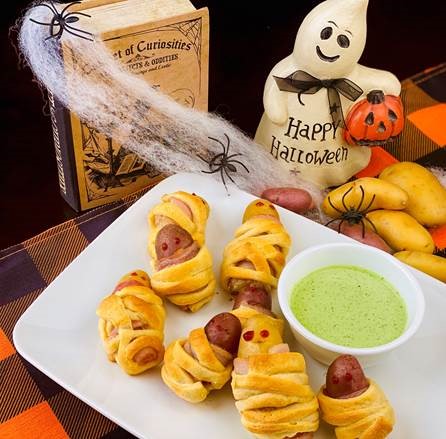 Description:  Tender fingerling potatoes, wrapped in bacon and croissant dough and baked until golden. Served with Avocado Ranch.Servings: 8Preparation Time: 15 minutesCooking Time: 15 minutesTotal Time: 30 minutesPotato Type: Fingerling Potatoes Course: Appetizer, Snack, Lunch, DinnerIngredients1 lb.	 			Fingerling Potatoes, washed½ lb.				Hickory Smoked Bacon *thin8 ounces	 (1 can)		 Croissant Dough6 ounces (1 each)		Avocado8 fluid ounces (1 cup)	Ranch DressingAs Needed			Sriracha (Thai/Vietnamese Hot Sauce) 						*optional*PreparationPreheat the oven to 350 °F.In a large pot over medium-high heat, cover the fingerling potatoes with water and cook them until they are fork tender. Remove from the water and allow them to cook before proceeding.Cut the bacon into pieces long enough to wrap the fingerling potatoes one time.  Wrap the bottom half of the potatoes with the bacon, followed by a thin strip of croissant dough to resemble a mummy.Arrange the wrapped potatoes on a nonstick baking sheet or a baking sheet lined with parchment paper.  Make sure the crease side of the dough wrapping is facing towards the pan.Place the potatoes in the oven and bake for 13-15 minutes or until the croissant dough is golden brown. The bacon fat should be rendered, and the bacon should be cooked but not quite crispy.  Remove the potatoes from the oven and allow them to cool for 3-5 minutes.To make the avocado ranch simply blend/puree the flesh of the avocado with the ranch dressing.Serve right away and enjoy!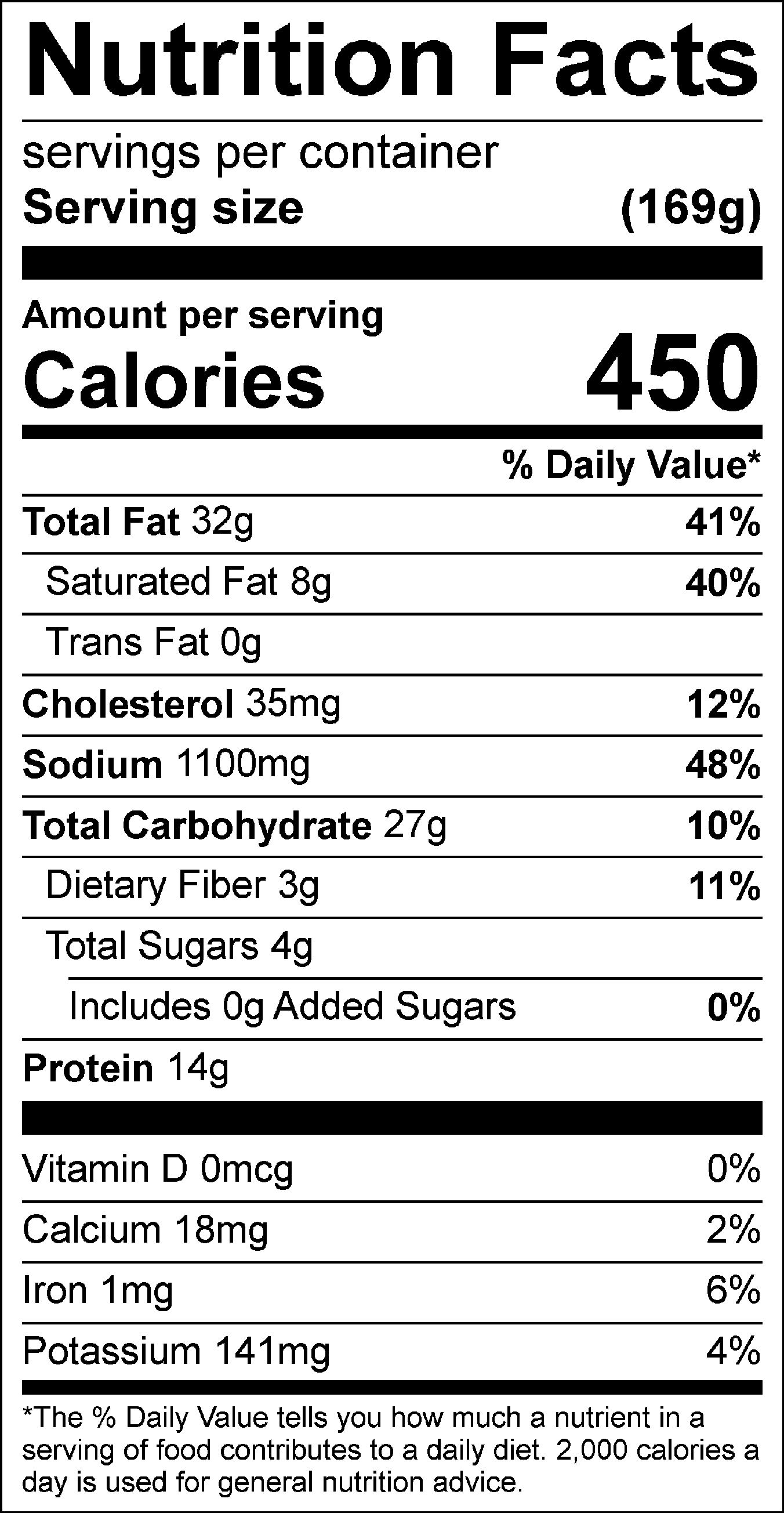 Vitamin C: 13.72mg